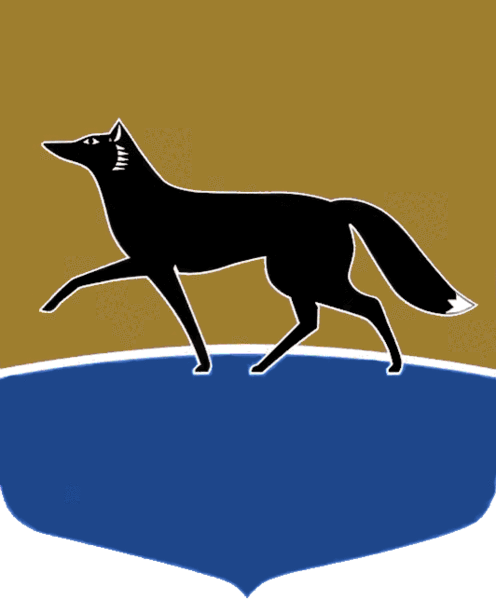 Принято на заседании Думы 27 апреля 2022 года№ 124-VII ДГО внесении изменений в решение Думы города от 27.02.2009 
№ 509-IV ДГ «О Порядке предоставления муниципальных гарантий городского округа Сургут»В соответствии с пунктом 16 статьи 241 Бюджетного кодекса Российской Федерации Дума города РЕШИЛА:Внести в решение Думы города от 27.02.2009 № 509-IV ДГ «О Порядке предоставления муниципальных гарантий городского округа Сургут» 
(в редакции от 06.12.2021 № 38-VII ДГ) следующие изменения: 1) абзац первый части 8 статьи 1 приложения к решению изложить 
в следующей редакции:«8. Муниципальные гарантии предоставляются по кредитам и займам 
(в том числе облигационным) российских банков, в уставном (складочном) капитале которых доля участия офшорных компаний в совокупности 
не превышает 50 процентов, имеющих генеральную лицензию Центрального банка Российской Федерации на осуществление банковских операций, 
по кредитам государственной корпорации развития «ВЭБ.РФ».»;2) часть 13 статьи 1 приложения к решению изложить в следующей редакции:«13.	Анализ финансового состояния принципала, проверка достаточности, надёжности и ликвидности обеспечения муниципальной гарантии (в случае предоставления муниципальной гарантии с правом регрессного требования гаранта к принципалу), проверка принципала 
и бенефициара на соответствие требованиям, установленным абзацем первым пункта 16 статьи 241 Бюджетного кодекса Российской Федерации, 
при предоставлении муниципальной гарантии, а также мониторинг финансового состояния принципала, контроль за достаточностью, надёжностью и ликвидностью предоставленного обеспечения, контроль 
за соответствием принципала и бенефициара требованиям, установленным абзацем первым пункта 16 статьи 241 Бюджетного кодекса Российской Федерации, после предоставления муниципальной гарантии осуществляются 
в соответствии с муниципальными правовыми актами Администрации города.»;3)	 часть 1 статьи 2 приложения к решению дополнить пунктом 
5 следующего содержания:«5) в уставных (складочных) капиталах и принципала, и бенефициара доля участия офшорных компаний в совокупности не превышает 
50 процентов.»; 4)	 часть 5 статьи 2 приложения к решению дополнить пунктом 
6 следующего содержания: «6) в уставном (складочном) капитале которых доля участия офшорных компаний в совокупности не превышает 50 процентов.»;5)	 часть 3 статьи 3 приложения к решению дополнить пунктом 
10 следующего содержания: «10) несоответствие бенефициара требованиям, установленным частью 8 статьи 1 настоящего Порядка.».Председатель Думы города_______________ М.Н. Слепов«28» апреля 2022 г.Глава города_______________ А.С. Филатов«04» мая 2022 г.